Муниципальное  общеобразовательное учреждение«Шухободская основная образовательная школа»УТВЕРЖДАЮ Директор МОУ «Шухободская ООШ» Исакова С.А.«____»______      2014 г.П Р О Г Р А М М АЛЕТНЕГО ПРИШКОЛЬНОГО ОЗДОРОВИТЕЛЬНОГОЛАГЕРЯ  С ПРОФИЛЬНЫМ СПОРТИВНЫМ ОТРЯДОМ«РМИД»(РЕСПУБЛИКА МАЛЬЧИШЕК И ДЕВЧОНОК)2014 годИнформационная карта программыСодержание программы:1.Пояснительная записка2.Цель и задачи программы3.Принципы, используемые при планировании и проведении лагерной смены4.Направления и виды деятельности5.Режим дня лагеря6.Календарный план работы7.Диагностика8.Ожидаемые результаты 9.Список используемой литературыПояснительная запискаПриближается лето – пора отдыха детей в летних пришкольных лагерях. В условиях летнего пришкольного лагеря, отдых детей уникален с точки зрения организации самостоятельной жизнедеятельности личности в свободное время. Именно в пришкольном лагере ребенок заполняет свое свободное время полезными делами.Лагерь – это сфера активного отдыха, разнообразная общественно значимая досуговая деятельность, отличная от типовой назидательной, дидактической, словесной школьной деятельности.Лагерь дает возможность любому ребенку раскрыться, приблизиться к высоким уровням самоуважения и самореабилитации.Детские оздоровительные лагеря являются частью социальной среды, в которой дети реализуют свои возможности, потребности в индивидуальной, физической и социальной компенсации в свободное время. Летний лагерь является, с одной стороны, формой организации свободного времени детей разного возраста, пола и уровня развития, с другой – пространством для оздоровления, развития художественного технического, социального творчества.В нашей школе уделяется большое внимание  здоровьесберегающим технологиям. Каждый взрослый мечтает быть здоровым. Дети, к сожалению, не думают об этом. Мы обязаны помочь ребенку осознать, что нет ничего прекраснее здоровья. “Здоровому  каждый день – праздник”, – гласит восточная мудрость.Ежегодно для обучающихся организуется летний оздоровительный   лагерь с дневным пребыванием детей на базе МОУ «Шухободская основная образовательная школа». В этом году для обучающихся  любящих спорт и выступающих на соревнованиях за честь школы,  был создан профильный спортивный отряд. Обязательным является вовлечение в лагерь ребят из многодетных и малообеспеченных семей.Центром воспитательной работы лагеря является ребенок и его стремление к реализации. Пребывание здесь для каждого ребенка– время получения новых знаний, приобретения навыков и жизненного опыта. Это возможно благодаря продуманной организованной системе планирования лагерной смены. Детям предоставлена свобода в определении содержания их отдыха.  Над реализацией программы летнего оздоровительного лагеря с профильным отрядом  работает педагогический коллектив школы.Концептуальные основы программы Программа  лагеря разработана с учетом следующих законодательных нормативно-правовых документов:Закон «Об образовании РФ»Конвенция о правах ребенка, ООН, 1991г.Устав образовательного учреждения Положение о пришкольном лагере отдыха.Правила внутреннего распорядка лагеря дневного пребывания.Правила по технике безопасности, пожарной безопасности.Рекомендации по профилактике детского травматизма, предупреждению несчастных случаев с детьми в школьном оздоровительном лагере.Должностные инструкции работников.Санитарные правила о прохождении медицинского осмотра.Заявления от родителей.СанПиН  Целью пришкольного оздоровительного лагеря с профильным отрядом  является – организация отдыха и оздоровления обучающихся школы в летний период.         Задачи:Выявление физических способностей ребенка и его развитие в спорте,  искусстве и других видах  игровой деятельности.Организация разнообразной досуговой деятельности, и прежде всего – активного общения с природой.Привлечение к активным формам деятельности учащихся группы риска.Создание  системы  физического  оздоровления  детей  в  условиях  временного  коллектива.Формирование у школьников навыков общения и толерантности.Утверждение в сознании школьников нравственной и культурной ценностиПривитие навыков здорового образа жизни, укрепление здоровья.Приобщение ребят к творческим видам деятельности, развитие творческого мышления.ПринципыПрограмма  летнего оздоровительного  лагеря  с профильным спортивным  отрядом опирается на следующие принципы:1. Принцип гуманизации отношений: построение всех отношений на основе уважения и доверия к человеку, на стремлении привести его к успеху. Через идею гуманного подхода к ребенку, родителям, сотрудникам лагеря необходимо психологическое переосмысление всех основных компонентов педагогического процесса.   2. Принцип соответствия типа сотрудничества психологическим возрастным особенностям обучающихся и типу ведущей деятельности: результатом деятельности воспитательного характера в лагере является сотрудничество ребенка и взрослого, которое позволяет воспитаннику лагеря почувствовать себя творческой личностью.   3. Принцип демократичности: участие всех детей и подростков в программе  развития творческих способностей.  4. Принцип  дифференциации  воспитания: дифференциация в рамках летнего оздоровительного лагеря предполагает:- отбор содержания, форм и методов воспитания в соотношении с индивидуально-психологическими особенностями детей;- создание возможности переключения с одного вида деятельности на другой в рамках  дня ;- взаимосвязь всех мероприятий в рамках тематики дня;- активное участие детей во всех видах деятельности.   5. Принцип  творческой индивидуальности: творческая индивидуальность – это  характеристика  личности, которая в самой полной мере реализует, развивает свой творческий потенциал.Участники программы :Лагерь комплектуется из числа учащихся 1-8  классов, продолжительность пребывания в лагере 21 день, количество детей 33 человек.Время и место проведенияЛетний пришкольный оздоровительный лагерь с профильным  спортивным отрядом проводится  в течение  смены на базе МОУ «Шухободская основная образовательная школа»Основные направления деятельностиРежим дня8.30 – 9.00 встреча детей          «Мы вам рады»;


9.00- 9.20 утренняя зарядка: 

«Чтобы быть весь день в порядке, надо делать нам зарядку!»; 9.20-9.55  подвижные игры

10.00 - 10.30 завтрак «Нас столовая зовет, полезная каша и вкусный компот!»; 

10.30. – 11.00 занятия в отрядах по направлению лагеря; 

11.00-12.30 спортивно-оздоровительный час:

« Лишь заслышим зов игры, быстро на улицу выбежим мы, ждет нас здесь много забав интересных, соревнований, прогулок чудесных!»

12.30-13.00  свободное время

13.00 -13.50 художественно-творческая деятельность (конкурсы, творческие мероприятия).

«Вместе с отрядом сил не жалей, пой, танцуй, рисуй и клей!»

14.00 -14.30 обед 

«Время обеда настало, и вот отряд за отрядом к столовой идет»;

14.35 -14.50 операция «Уют» 

«Надо в порядок все привести, в классе убрать и пол подмести!»;


15.00 - роспуск детей по домам «До свидания! До новых встреч!».
Содержание программыПо продолжительности программа является краткосрочной, то есть реализуется в течение лагерной смены. Программа рассчитана на обучающихся 1-8 классов. Количество детей  в лагере  – 33 человека.  Продолжительность смены- 21 день. Психолого –  педагогическое сопровождение  деятельности осуществляют начальник  лагеря,  воспитатели (преподаватели школы),  учитель физкультуры. Пришкольный  лагерь предполагает подготовительный этап (теоретический) и основной период (образовательно-оздоровительный).Механизм реализации программыI этап. Подготовительный –  апрель- май   Этот этап характеризуется тем, что за 2 месяца до открытия пришкольного летнего экологического профильного лагеря начинается подготовка к летнему сезону. Деятельностью этого этапа является:- проведение совещаний при директоре и заместителе директора по воспитательной работе по подготовке школы к летнему сезону;- издание приказа по школе о проведении летней кампании;- участие в семинарах по организации летнего отдыха для начальников лагерей;- разработка программы деятельности пришкольного летнего оздоровительного   лагеря с  профильным отрядом ;- подготовка методического материала для работников лагеря;- отбор кадров для работы в пришкольном лагере;- составление необходимой документации для деятельности лагеря;-изучение физической подготовленности обучающихся школы и медицинских показаний  для формирования профильного отряда;-проведение родительского собрания «Занятость учащихся летом»;- проведение инструктажей с воспитателями по технике безопасности и охране здоровья детей. II этап. Организационный – июнь     Этот период короткий по количеству дней, всего лишь 2-3 дня.Основной деятельностью этого этапа является:встреча детей, проведение диагностики по выявлению лидерских, организаторских и творческих способностей;запуск программы;знакомство с правилами жизнедеятельности лагеря.III этап. Практико - аналитический июньОсновной деятельностью этого этапа является:реализация основной идеи смены;вовлечение детей в различные виды коллективно - творческих дел;подведение итогов смены;выработка перспектив деятельности организации;анализ предложений детьми, родителями, педагогами, внесенными по деятельности летнего профильного лагеря в будущем.диагностикаСтруктура лагерной сменыоздоровительные мероприятия;спортивные соревнования;интеллектуальные игры ;развлекательные мероприятия ;викторины;мини-проекты;путешествия.Основные направления деятельностиКадровое обеспечениеВ соответствии со штатным расписанием в реализации программы участвуют:Координаторы смены:начальник лагеря   Михеева О.Ефиз. Руководитель Небродов  С.П.Кураторы отрядов:воспитателиФилимонова Е.Н., Тихомирова С.В., Попова Н.М.Сведения об участниках(социальный состав воспитанников)Всего детей – 33 чел. Из них:- из многодетных семей – 4 чел.из социально-незащищенных семей- из числа детей-сирот –  чел.- из семей одиноких родителей – 6 чел.- состоящих на учете в милиции  –  чел.- состоящих на учете в школе – 4 чел.- дети из семей «риска» - 4 чел.Сведения о разработчиках программыВ разработке программы приняли участие начальник лагеря, воспитатели.                              Методические условия предусматривают:наличие необходимой документации, программы, планы;проведение инструктивно-методических сборов с педагогами до начала лагерной смены;коллективные творческие дела;индивидуальная работа;деловые и ролевые игры;диагностикаСодержание программыВ основе организации жизни лагеря лежит сюжетно-ролевая игра –«Путешествие по листкам календаря лагеря РМИД ». Каждый отряд  выбирает название,  символику, ведет  дневник отряда, где отражает жизнь отряда каждый день. В конце смены будет проведен конкурс «Лучший отряд». Каждый день смены будет посвящен открытию одной из страниц календаря лагеря «РМИД».            В течение смены ведётся работа по  сохранению и укреплению здоровья обучающихся, выявлению  у них различных способностей и интересов, изучаются их личностные особенности. По своей направленности данная программа является комплексной, т.е. включает в себя разноплановую деятельность, объединяет различные направления оздоровления, отдыха и  воспитания детей, по продолжительности программа является краткосрочной, реализуется в течение лагерной смены.   В  лагере РМИД живут по общепринятым законам и заповедям. Законы:  Закон точного времени.  Закон доброты.  Закон порядочности.  Закон дружбы.  Закон безопасности.  Закон взаимовыручки. Заповеди:  Отряд  – одна семья.  Один за всех и все за одного.  Порядок, прежде всего.  Каждое дело вместе  Все делай творчески, а иначе зачем?  Даже если трудно, доведи дело до конца.  Чистота – залог здоровья.  Выполнение всех Законов и Заповедей предполагает сделать жизнь в  лагере интересной и насыщенной, приносящей радость себе и другим. Для отрядов разработана система стимулирования успешности и личностного роста. Каждый  может ежедневно получать «звезду» за активное участие в жизни элагеря. За нарушение закона – «звезда» снимается. В конце лагерной смены подводятся итоги: подсчитывается количество заработанных «звёзд», количество «звезд», набранных участниками путешествия. По итогам победители получают призы и награды в «Сказочной лавке».       Воспитатели учитывают  в своей работе итоги  деятельности детей  (это выражается в цветовой гамме).   Символ  дня    1. Коллективный  красный  цвет - коллективные мероприятия лагеря (КТД),  в которых    каждый ребенок принимает участие.
   2. Особый оранжевый  цвет -  такие мероприятия, которые не похожи на все другие дни смены.
   3. Житейский желтый цвет  - такие мероприятия, в результате которых приобретается новый багаж знаний и умений 
   4.Задорный зеленый цвет   - смешные конкурсы, веселые мероприятия
   5. Голубой  цвет    -  мероприятия патриотического направления
   6.Спортивный синий цвет  - спортивные соревнования 
   7.Фантазийный фиолетовый  цвет - мероприятия, развивающие фантазию детей.   В конце каждого дня ребята отмечают свое настроение в уголке отрядаКрасный цвет – классный день! Оранжевый    – очень хороший день! Зеленый          –  день как день.Синий             –  скучный день.ОЗДОРОВИТЕЛЬНАЯ РАБОТА   Основополагающими идеями в работе с детьми в пришкольном летнем оздоровительном лагере является сохранение и укрепление здоровья детей,  поэтому в программу  включены следующие  мероприятия:- ежедневный осмотр детей медицинским работником;- утренняя гимнастика;- принятие солнечных и воздушных ванн (в течение всего времени пребывания в лагере в светлое время суток);- организация пешеходных прогулок;- организация здорового питания детей;- организация спортивно-массовых мероприятий:-  спортивные эстафеты;-  подвижные спортивные игры.Физкультурно–оздоровительная работаЗадачи физкультурно-оздоровительной деятельности:Вовлечение детей в различные формы физкультурно-оздоровительной работы;Выработка и укрепление гигиенических навыков;Расширение знаний об охране здоровья.               Основные формы организации:Утренняя гимнастика (зарядка)Спортивные игры на стадионе.Подвижные игры на свежем воздухе (Игры - вертушки «Тропа доверия, «Тропа ужасов», «Захват территории»)Эстафеты, спортивная игра «Веселые старты»Тематический день «Олимпиада – 2014» (Приложение 1)Утренняя гимнастика проводится ежедневно в течение 10-15 минут: в хорошую погоду – на открытом воздухе, в непогоду – в проветриваемых помещениях.       Основная задача этого режимного момента, помимо физического развития и закаливания, - создание положительного эмоционального заряда и хорошего физического тонуса на весь день.                                                                      Подвижные игры включают все основные физкультурные элементы: ходьбу, бег, прыжки. Они способствуют созданию хорошего, эмоционально окрашенного настроения у детей, развитию у них таких физических качеств, как ловкость, быстрота, выносливость, а коллективные игры – еще и воспитанию дружбы.Профилактические мероприятия и мероприятия по предупреждению чрезвычайных ситуаций и охране жизни детей в летний период Инструктажи для детей: -  «Правила пожарной безопасности»,- «Правила поведения детей при прогулках и походах»,- «Правила при поездках в автотранспорте»,- «Безопасность детей при проведении спортивных мероприятий»Мероприятия:«Дорожный патруль» познавательно- игровая программа.   «Осторожно, дети!» конкурс коллажей    Конкурс рисунков  и плакатов  «Мы за здоровый образ жизни»Работа по развитию творческих способностей детей-   Оформление отрядных уголков, стенных газет;-   Конкурсы рисунков на асфальте-   Коллективно-творческие дела: Мероприятия на развитие творческого мышления:Загадки, кроссворды, ребусы, Мистер и Мисс Лето 2014;«Герои сказок Пушкина» конкурс рисунков для начальной школы; «Шоу эстрадных звёзд»Игра  «Путешествие по станциям»  (Приложение 2)Творческие конкурсы по номинациям-«Лучший танец»;-«Лучшая песня»;-«Лучший писатель»;-«Лучший художник».КТД «Алло! Мы ищем таланты!»« Летний лагерь на другой планете»- творческий конкурс;КТД «Театральный фейерверк».Работа по патриотическому воспитанию детей   Цель: формирование гармоничной личности, обладающей качествами гражданина-патриота своей Родины. Формы:  «Милый сердцу уголок» конкурс рисунков о селе; «Уголок живой природы» познавательная игра;«Следствие ведут отряды» спортивно- познавательная игры«Я люблю тебя, Родина светлая…» конкурс чтецов«Тихая моя Родина» - презентацияСпортивно-экологический праздник;Что вы знаете о своей Родине» викторина;«Родина моя» конкурс рисунков на асфальте; Беседа, посвященная Дню независимости Российской Федерации (Приложение 3)Работа по привитию навыков самоуправления- выявление лидеров, генераторов идей;- распределение обязанностей в отряде, лагере;- закрепление ответственных по различным видам поручений;- дежурство по столовой, игровым комнатам. Специфика программы подразумевает создание определенного информационного поля деятельности лагеряОбщий форум – орган самоуправления лагеря, отвечающий за информированность детей в отрядах, за передачу мнений о происходящем во внутренней жизни отрядов и жизни лагеря в целом. Это линейка и общее собрание лагеря.Экран дня – стенд, отображающий жизнь лагеря сегодня и то, что будет происходить в предстоящий период.Рейтинг – результат деятельности отрядов или индивидуальные достижения.СМИ лагеря –  это корреспонденты  ведущие  дневник  своего отрядаРабота по сплочению коллектива воспитанниковДля повышения воспитательного эффекта программы и развития коммуникативных способностей с детьми проводятся:- коммуникативные игры на знакомство: «Тутти-фрутти», «Снежный ком», «Назовись»;- Игры на выявление лидеров :«Верёвочка», «Карабас».- Игры на сплочение коллектива: «Зоопарк – 1», «Казаки-разбойники», «Да» и «Нет» не говори!»,«Хвост дракона», «Зоопарк-2».План мероприятий по реализации программыДиагностикаОжидаемые результатыВ ходе реализации данной программы ожидается:Внедрение эффективных форм организации отдыха, оздоровления и занятости детей в летний период;общее оздоровление воспитанников, укрепление их здоровья;укрепление физических и психологических сил детей, развитие лидерских и организаторских качеств, приобретение новых знаний, развитие творческих способностей, детской самостоятельности и самодеятельности;получение участниками смены умений и навыков  индивидуальной и коллективной творческой деятельности, социальной активности;развитие коммуникативных способностей и толерантности;Укрепление связей между разновозрастными группами детей.Список использованной литературыАлыева И.Ф. Строим теремок. Летняя игровая программа для детей.//Педсовет.- 2011.- №4.- с.3-5Бетехтина О.Ф. Организация детского досуга.// Досуг в школе.- 2009.- №4.-с.23Досуг в школе.-2010.-№4.-с.3-31Киселева Т. Вместе мы одна семья// Классное руководство и воспитание школьников .- 2010.- №9.-с. 36Лето звездное, будь со мной! Ред.- сост. Жук Л. И.- Минск, 20002 Музыкальная шкатулка. Ред.- сост. Жук Л. И.- Минск, 20001Педсовет. – 2010.- №6.- с. 2-30Педсовет.- 2011.- №5.-с.2-31Шмаков С.А. Каникулы.- М.,1997Щуркова Н.Е. Собранье пестрых дел.- М.,1994ПРИЛОЖЕНИЕ 1ВЕСЕЛЫЕ ОЛИМПИЙСКИЕ ИГРЫЦель: активизировать физическую активность  детей, развивать коммуникативные умения Участники игры: в игре принимают участие 3 команды с равным количеством детей. Возраст участников: 7 – 15 лет.ФотографКаждой команде предлагается собрать из кусочков картинку с изображением  палатки или рюкзака. Ребята могут выполнять задания как на горизонтальной плоскости (стол, пол), так и на вертикальной: наклеивать фрагменты рисунка  на висящий на стене лист. Лист у каждой команды свой.  Если лист больше, чем картинка, очертите на нем границы “мозаики”, чтобы игрокам было легче выполнить задание. Дается старт, по одному участнику ото всех команд бегут  к “фотомастерской”, где их ждут картинки и тюбики клея. Их задача – приклеить один (!) фрагмент, вернуться и предать следующему клей – “эстафетную палочку” - и т.д.  Выигрывает самая быстрая команда. ВелосипедКаждая команда строиться в затылок у прикрепленного к вертикальной плоскости листа бумаги. В руках у первого участника – фломастер. Задача играющих – нарисовать велосипед по определенным условиям: первый рисует руль, второй – колеса, третий – раму с седлом и т.д. Число элементов должно быть четко определено и равняться числу участников. Первые участники начинают рисовать по сигналу, остальные – по мере выполнения задачи предыдущими. Выигрывает самая быстрая и внимательная (то - есть, нарисовавшая велосипед, а не козу)  команда.ВодоносНа расстоянии от каждой команды стоит по бидону или маленькому ведерку с водой (это – “колодец”) и по стакану, а у линии, за которой построены команды, – другая емкость (банка, молочная бутылка). Старт дается всем командам единовременно. Участникам необходимо добежать до “колодца”, набрать в род воды, вернуться и вылить ее в бутылку, что является сигналом к старту следующего. При подведении итогов жюри необходимо учесть два фактора: скорость и “водоносность” команд.Темный лесЕсли вы знакомы с заданием “Сталкер” из игры “Крестики-нолики”, эта эстафета не вызовет у вас вопросов.  Участники – по два человека от каждой команды – располагается друг напротив друга, причем одному из них – завязывают глаза. Его задача -  дойти до товарища, от которого его отделяют 4- и несколько предметов (обруч, мяч, стулья), разбросанных на пути, которых касаться ни руками, ни ногами нельзя. Напарник должен корректировать действия “слепого” словами: “Вправо”, “влево”, “вперед”, “назад”. Победит в этом конкурсе самая слаженная команда (учитывается скорость).ПроводыЧто нам необходимо в походе? На этот вопрос предлагает ответить данная эстафета. Здесь роль эстафетной палочки сыграет фломастер.  Получив его,  участник бежит “домой”, где его ждет чистый лист, и пишет название только одного предметы из числа тех, что нужны в походе. Старт дается общий для первых участников всех команд. Задача жюри – оценить правильность написанного и скорость выполнения задания.  Небольшая подсказка для жюри – рюкзак, палатка, спальник, котел, кружка, ложка, миска, нож, фляжка, топор, пила, зубная щетка и паста, полотенце, мыло – самая малая часть из того, что необходимо в походе, а вот раскладушка, подушка и ситечко для чая вряд ли пригодятся туристу. Переноска пострадавшегоДля проведения этого конкурса необходимо обозначить “медпункт” (финиш прямой дистанции примерно 7 –  ). Каждая команда выбирает 2 санитаров (им можно сделать красные повязки). Задача санитаров – перенести по одному всех членов команды в “медпункт”. Способ переноски – на скрещенных руках. Главный критерий оценки – скорость.ПРИЛОЖЕНИЕ 2Игра «Путешествие по станциям»Цель: активизировать познавательную деятельность детей, учить принимать решения в нестандартной ситуации, находить выход из создавшейся ситуации, учить ориентироваться на местности с помощью карты-схемы.Участники игры: в игре принимают участие 3 команды с равным количеством детей. Возраст участников: 7 – 15 лет.Оборудование: карты-схемы маршрута, записки с заданиями  по пути следования маршрута, скакалки, мячи, кегли, игра «С какого дерева листок», «Сложи записку», газеты.Место проведения: игра проводится в виде путешествия по станциям,  согласно карты-схемы. Станции располагаются по всей территории школьного участка так, чтобы команды не мешали друг другу. Если команда правильно определила место по карте, то находит листок с заданием.Правила игры:    Отрядам объявляется, что они отправляются в путешествие  по животному, растительному миру нашей планеты. Их ожидают сюрпризы,  и другие неожиданности, которые они должны преодолеть. Капитанам выдаются карты-схемы, в которых указано, где и какой этап путешествия располагается, а также с какой  станции начинается игра у каждой команды. Действия команды и правильность выполнения заданий отслеживает воспитатель.Станции:Растительный мир. Вопросы:Какой цветок зацветает первым?   (мать-и-мачеха)Какие растения используют для лечения ран?  (Подорожник).У какого хвойного растения осенью опадает хвоя?   (Лиственница).Какой грипп самый ядовитый?    (Бледная поганка).Растёт ли дерево зимой?  (Нет).Какие растения можно использовать при простуде? (липовый цвет, душица, шиповник, мать-и-мачеха, малина…)Энтомология – это…   (наука о насекомых).Игра «Определи дерево по листьям», «Назови растение»- (трава, цветы).Спортивная. Задания:                                                                                                                                                                                                                                                                                                                                                          каждый член команды должен прыгнуть через скакалку 10 раз;отбить мяч 10 раз;сбить как можно больше кеглей, бросая мяч только один раз каждому члену команды;перебраться через «речку» по перекладине, держась за неё руками. «На привале». Игра «Умей слушать». Туфелька Золушки – простая или золотая? (Хрустальная).Белые медведи ловят пингвинов в воде или на льду?  (Белые  медведи и пингвины живут на разных полюсах).Зимой и летом одним цветом -  это волк или заяц?  ( Ёлка).У Колобка на шее был бантик или галстук? ( Ничего не было).Котёнок Гав гавкает или тявкает?  ( Мяукает).Сколько человек тянули репку?  ( Трое).Мальвина – брюнетка или блондинка? (Девочка с голубыми волосами).Сколько козлят съел волк в сказке «Волк и семеро козлят»?  (Шесть).Техническая.       Сделать из предложенного материала средства передвижения. (Предлагается газетная бумага). Команды мастерят самолёты, лодочки, парашюты.Соревнование «Лётчики». Самолёт должен пролететь в обруч, который висит на определенном  заранее месте для двух команд.5.Зоотеатр.Командам предлагается  изобразить животных, птиц, насекомых, при этом  правильно передать их повадки и поведение: Утка с утятами;Лось;Стая гусей, улетающая на юг;Стая ворон.Наседка с цыплятами.6.»Цветоводы»Составить из полевых цветов красивый букет.Пазлы.Команды находят записку, но она разорвана на части. Чтобы прочитать следующее задание, они должны сложить её.на сложенной записке дети читают, где их ждёт клад.Задание: Исполнить любую детскую песню.Кто первый запел песню, тот и прошёл все этапы.ПРИЛОЖЕНИЕ 3Беседа, посвященная Дню независимости Российской Федерации. Оформление.1.В переднем углу силуэты трех берез. Из-за стройной березы вправо полотнище Российского триколора, далее плакат с государственной символикой и текстом гимна России.2.Музыкальное сопровождение – гимн Российской Федерации.3.В беседе, кроме воспитателя, участвуют 2 чтеца.4.Зрители располагаются лицом к березам и Российской символике. Ведущий: Ребята, сейчас прозвучит мелодия. Ее необходимо слушать стоя. Поэтому прошу всех встать.Можно подпевать, если  знаете слова. (звучит гимн России) Ведущий: мелодия торжественная, величественная, широкая.1.     Что же это за мелодия? – гимн России2.     Кто написал мелодию? – А. Александров3.     Гимн. Какого государства звучал на эту же мелодию? СССР4.     Кто написал новый текст? – С.Михалков Ведущий: Определение6 «гимн – это торжественная песня, принятая как символ государственного или социального единства» Гимн – это хвалебная песня. Может быть гимн студентов, гимн клуба и т.д. – словарь русского языка С.И. Ожегова.Ведущий: С исполнения гимна начинается каждое утро на Радио-России. Государственный гимн исполняется в честь победы спортсменов, когда они поднимаются на ступеньку почета. Исполнением гимна  начинается любое торжественное мероприятие. Наше с вами сегодняшнее мероприятие посвящено празднику: Дню независимости Российской Федерации – 12 июня.5.Когда был учрежден этот праздник? – 12 июня . была принята декларация о государственной независимости Российской Федерации. Этот документ огромного исторического значения.День России – праздник особенный. Это праздник нашего единения во имя процветания Родины, это праздник нашей гордости за нашу страну. Ведущий: С этим праздником я Вас сегодня и поздравлю.Слово Родина включает в себя 2 понятия. Наша Родина Россия. Вся наша большая страна, с ее реками. Полями, лесами. А еще есть понятие малой Роднины. 6.Что для вас малая Родина? – с. Закаринье, место где родился.7.Вы любите свою малую Родину? За что? – разговор с детьми. Ведущий: очень хорошо сказано о малой родине, месте, где родился человек у советского поэта К. Симонова в стихотворении «Родина». Касаясь трех великих океанов,Она лежит, раскинув города,Покрыта сеткою меридианов,Непобедима, широка, горда.Но в час, когда последняя гранатаУже занесена в твоей рукеИ в краткий миг припомнить разом надоВсе, что у нас осталось вдалеке, Ты вспоминаешь не страну большую, Какую ты изъездил и узнал,Ты вспоминаешь родину – такую,Кокой ее ты в детстве увидал. Клочок земли, припавший к трем березам,Далекую дорогу за леском,Речонку со скрипучим перевозом.Песчаный берег с низким ивняков. Вот где нам посчастливилось родиться,Где на всю жизнь, до смерти, мы нашлиТу горсть земли, которая годится.Чтоб видеть в ней приметы всей земли. Да. Можно выжить в зной, в грозу, в морозы,Да, можно голодать и холодать,Идти на смерть… Но эти три березыПри жизни никому нельзя отдать.  		К. Симонов. Родина. 1941Ведущий: Мы с вами выяснили, что одним из символов государства является гимн. 8.Какой еще символ государства вы знаете? – это флаг, трикол.9.Почему наш флаг называют триколор?Давайте вспомним историю, откуда появился триколор. Первое упоминание о Российском флаге появилось в 1668 году во времена царствования Алексея Михайловича, отца Перта I. В то время начала развиваться торговля  с зарубежными странами. На первый торговый корабль «Орел» капитаном был назначен Бутлер, человек педантичный и суровый. Он обратился к Алексею Михайловичу с вопросом, под каким флагом видит корабль. «Которого государства корабль, того государства бывает и знамя» - заметил Бутлер. Государь, основательно изучив цвета разных стран, остановился на белом, синем и красном. И над Волжско-Каспийской флотилией стало развиваться Российское знамя 10.Кто знает, что означает каждый цвет флага? - Красный цвет означает «державность».Державность это обладание верховной властью, могущественность, величественность.- Синий (вернее лазоревый) – это цвет Богоматери, покровительницы России, такого цвета было ее покрывало по преданию.- Белый – цвет свободы и независимости.Ведущий: Это был флаг торгового флота.Военные же корабли ходили под «Андреевским флагом» - белый с лазоревым крестом. Так было принято и во времена Петра I. (показать)В 1858 году царь Александр II учредил третий, черно-желтый флаг. Это флаг для правительственных, казенных и административных учреждений.Его цвета символизировали:Черный – землю.Желтый – золото.Белый – серебро.Лишь накануне коронации последнего нашего царя Николая II 91896г), окончательно был утвержден единый национальный флаг бело-сине-красный. После распада СССР было решено оставить его как государственный флаг Российской Федерации.21 августа 1991 года Чрезвычайная сессий Верховного Совета РСФСР постановила: «Считать историческим флагом России из равновеликих горизонтальных полос белой-лазуревой-алой, национальных флагом Российской Федерации.11.Какой символ государства вы еще знаете? - ГербИстория Герба берет свое начало в XVI веке, в годы правления Иоанна III. Герб – это отличительный знак государства, города, сословия. Изображается он на флагах, монетах, печатях. Вот и во времена Иоанна III в качестве герба использовалась его печать. На лицевой стороне печати – Георгий Победоносец. Всадник, протыкающий змея копьем. Это был герб Московского государства.На оборотной – двуглавый орел – это был герб Византийской империи. Россия была страной православной, а Византия была центром православия на земле.На гербах многих государств было изображение орла. Если орел был одноглавый, это значило, что герб королевский. Две головы означали герб императорский. Византия и Россия были империями.Шло время, менялось русское государство, менялись и детали герба. На головах орлов появились короны. Над ними третья большая корона. На всех коронах кресты. Соединены короны развивающей лентой. В правой лапе скипетр, в левой – держава. Это символы монархической власти.На груди орла герб Москвы – Георгий Победоносец.После распада СССР герб Российской  империи  - это четырехугольный с закругленными нижними углами, заостренный в оконечности красный геральдический щит с золотым двуглавым  орлом, поднявшим вверх распущенные крылья.На груди орла серебряный всадник в синем плаще, на серебряном коне. Поражающий серебряным копьем черного змея (символ зла) – Георгий Победоносец.Государственные символы сопровождают нас в повседневной жизни. Флаги развиваются над государственными учреждениями, украшаем ими дома и праздники. Герб присутствует на  денежных знаках, на документах об образовании, на правительственных наградах. Почтовых марках.Отдавая почести символам государства, мы тем самым проявляем любовь и уважение к своей Родине, гордость за принадлежность к гражданам России.Государственную символику нашей страны нужно знать, любить и гордиться так же  как и нашей Родиной – большой и малой.С кет отожествляют часто Родину поэты  в своих стихотворениях, художники на своих плакатах?Родину нужно беречь и приумножать ее богатства. В своих стихах русские советские поэты отожествляют Родину с женщиной. Мы называем Родину матерью. Любовь к матери священна. У К. Максимова есть небольшое стихотворение на эту тему. Оно без названия, написано в 1945 году накануне Победы в ВОВ.К. Симонов           1945 год Не той, что из сказок,Не той, что с пеленок,Не той, что была по учебникам пройдена,А той, что пылала в глазах воспаленных,А той, что рыдала, - запомнил я Родину. И вижу ее, накануне победы,На каменной, бронзовой, славой увенчанной,А очи проплакавшей, идя сквозь беды,Все снесшей, все вынесшей,Русскою женщиной.Сборник «Русская Советская поэзия» стр. 283 Ведущий: В первые дни ВОВ был плакат «Родина – Мать зовет»,  где Родина  представлена седоволосой женщиной. Об этом хорошо сказано в стихотворении Е. Храмова «Родина» . Шли женщины,и на плечах - лопаты:окопы рыть под городом Москвой.Странасмотрела на меня с плаката,седая,с непокрытой головой.Она звала меня глазами строгими,сжав крепко губы, чтоб не закричать.И мне казалось, что похожа Родинана тетю Дашу из квартиры пять.На тетю Дашу,рядом с нами жившую, двух сыновей на запад проводившую,да, на нее, вдову красноармейскую,усталую, упрямую и резкую. А я хотел участвовать в десантах,Кричать в эфир: «Тюльпан!» Я «Резеда»!..Мне шел тогда едва второй десяток,меня на фронт не брали поезда.И я смотрел с серьезностью недетскойв ее лицо с морщинками у губи лишь на двойки отвечал немецкий,чтоб выразить презрение к врагу.Она звала меня глазами строгими,Сжав губы крепко, чтоб не закричать.И мне казалось, что похожа Родинана тетю Дашу из квартиры пять.               Е. Храмов. Родина. .12.Какое дерево является неофициальным символом России? Ведущий: Она воспета в песнях и стихах. Россию называют березовым краем. М. Агашина«Растет в Волгограде березка» Ты тоже родился в России – Краю полевом и лесном.У нас в каждой песне – береза,Береза – под каждым окном. Берегите Россию – Нет России другой,Берегите ее тишину и покой,Это небо и солнце,Это хлеб на столеИ родное оконце в позабытом селе… Берегите Россию,Без нее нам не жить.Берегите ее, чтобы вечно ей быть.Нашей правдой и силой,Всею нашей судьбой.Берегите Россию - нет России другой.              Е. Синицын Россия – наша с вами Родина. Слово «Родина» произошло от древнего слова «род», которое обозначает группу людей. Объединенных кровным родством.Проведем конкурс.Предлагаю назвать слова с корнем «род» (родители, родичи, родня, родословная, Родина, народ, народность, родник, родной…)Давайте вспомним пословицы о Родине. Как вы понимаете смысл этих пословиц?Жить – Родине служить.Для Родины своей ни сил, ни жизни не жалей.Нет земли краше, чем Родина наша.Родина – мать, умей за нее постоять.Родина краше солнца, дороже золота.Родину, как и родителей, на чужбине не найдешь.Родная сторона – мать, чужая – мачеха.На чужой стороне Родина милей вдвойне.Чужбина – калина. Родина – малина.Дома и стены помогают.Ведущий: Чтобы быть полезными Родине, суметь сберечь ее для грядущих поколений, вам нужно хорошо учится, набираться сил для чего вы и собирались в нашем лагере. Всем всего хорошего, спасибо за внимание.ПРИЛОЖЕНИЕ 4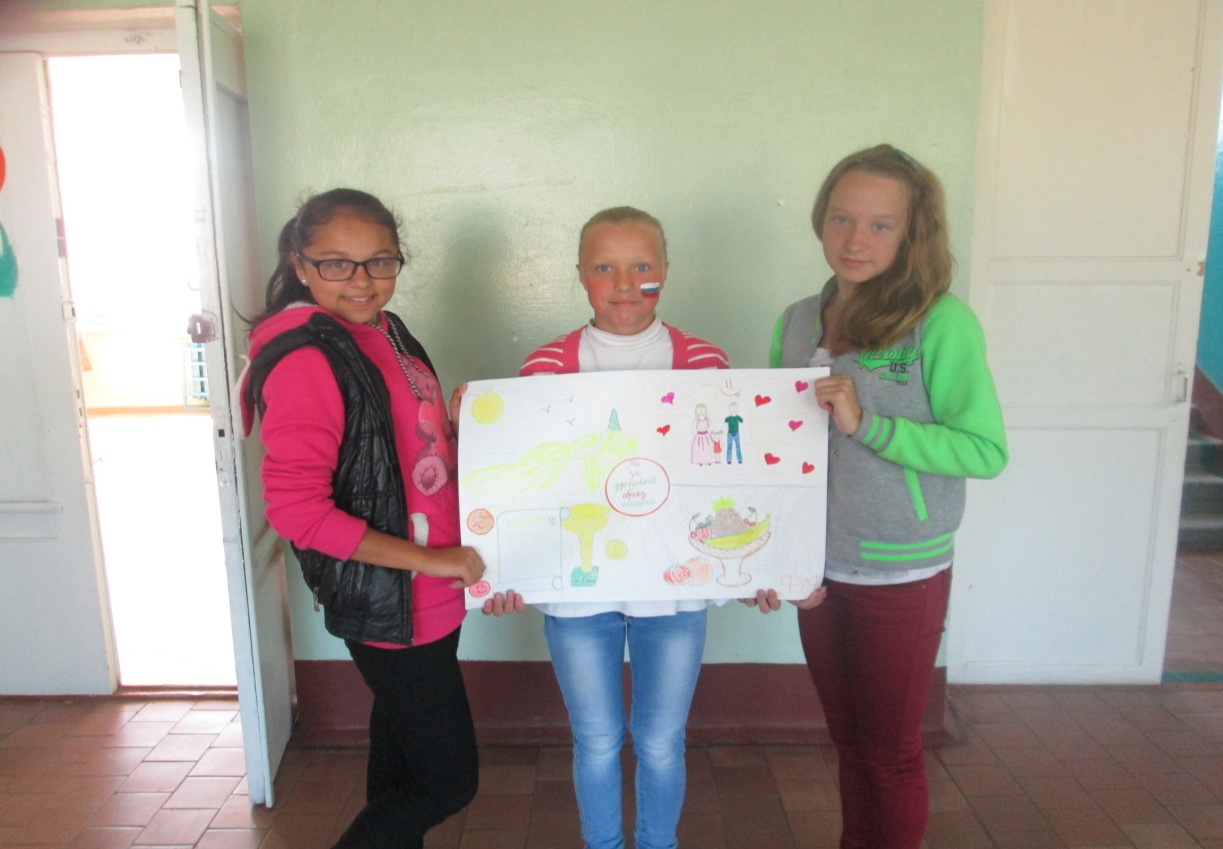 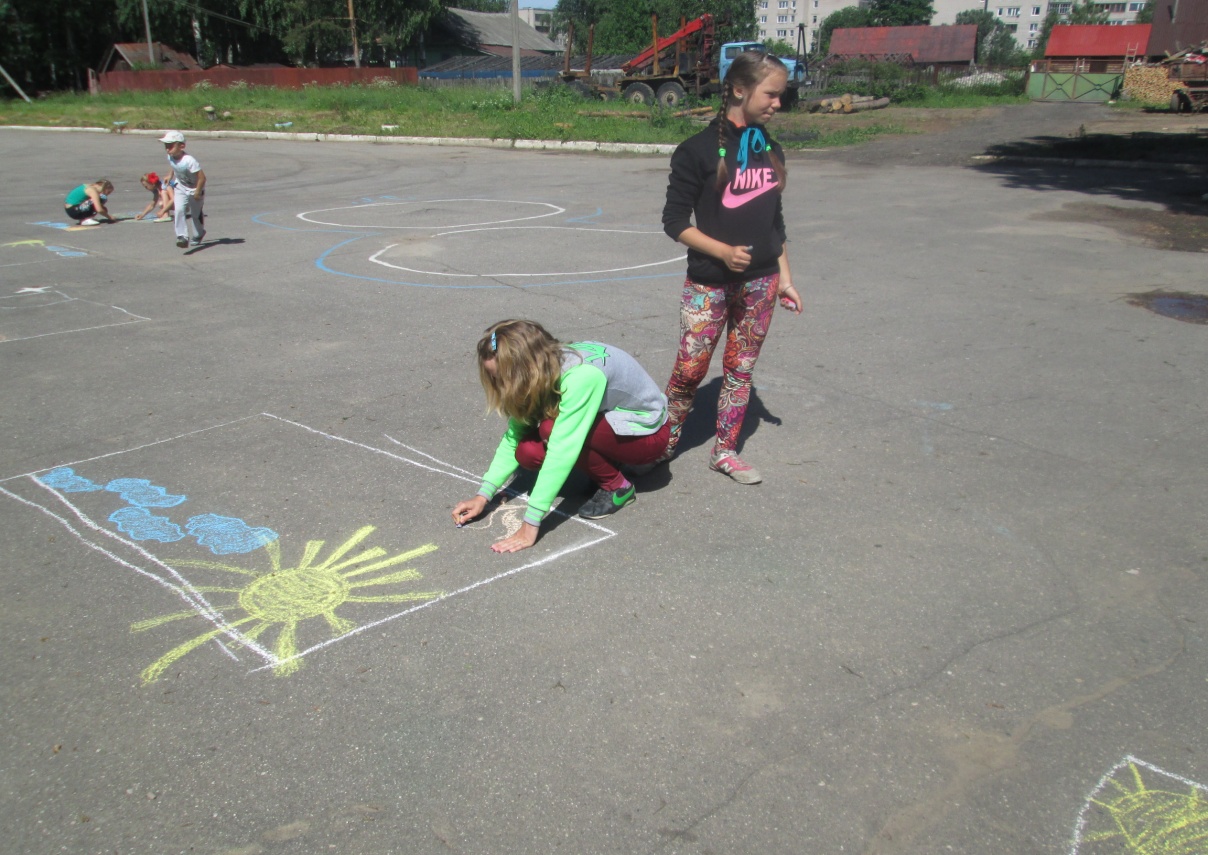 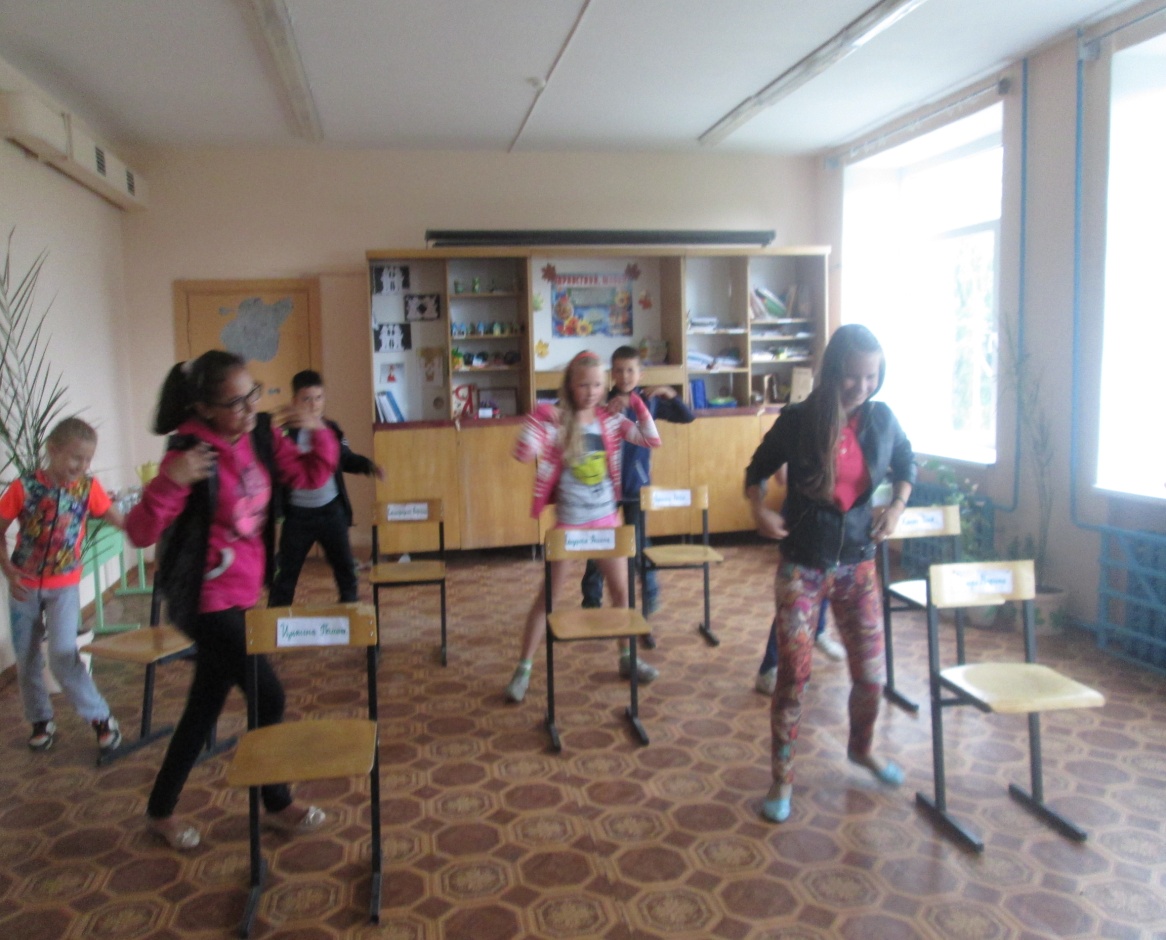 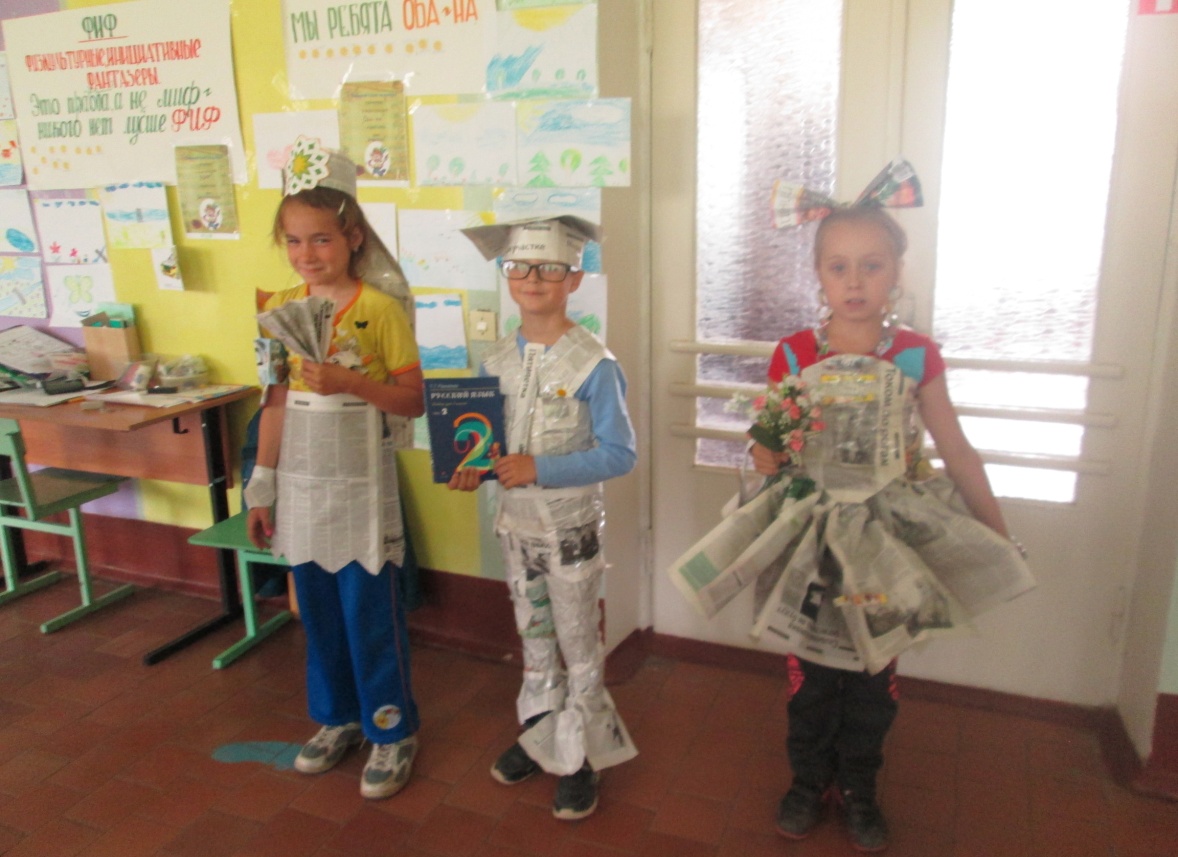 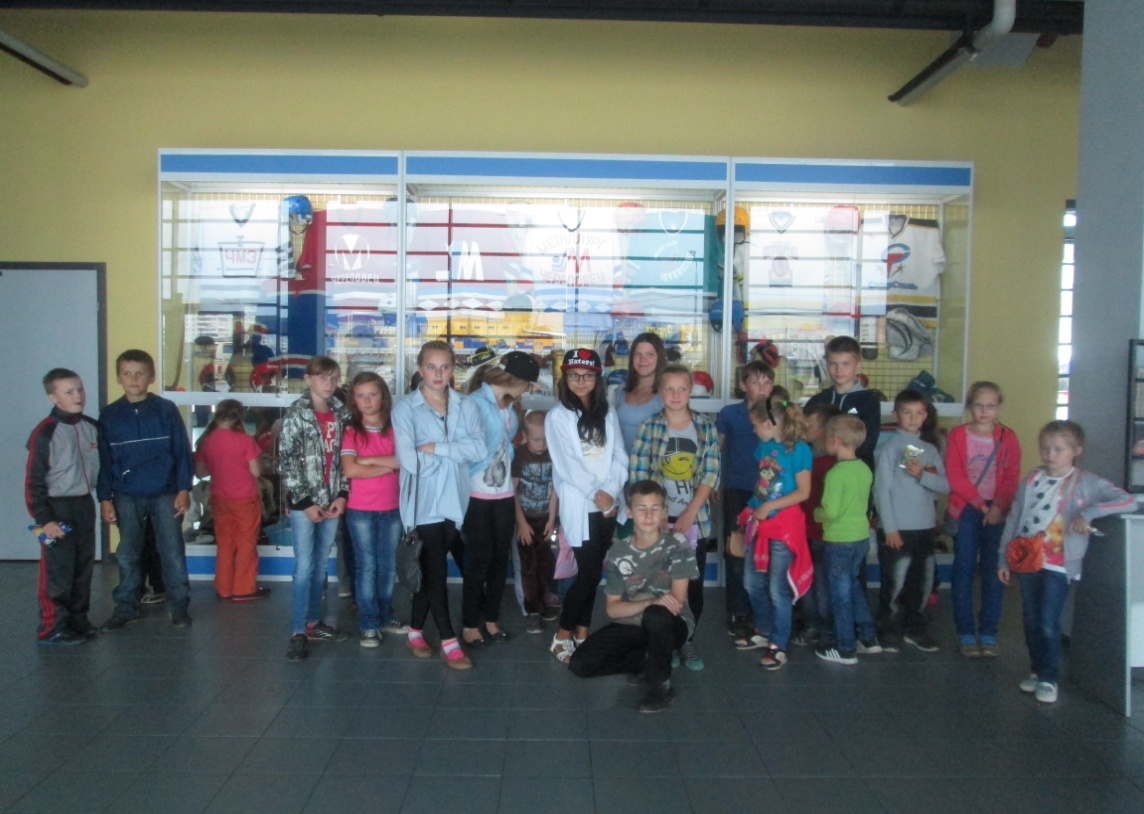 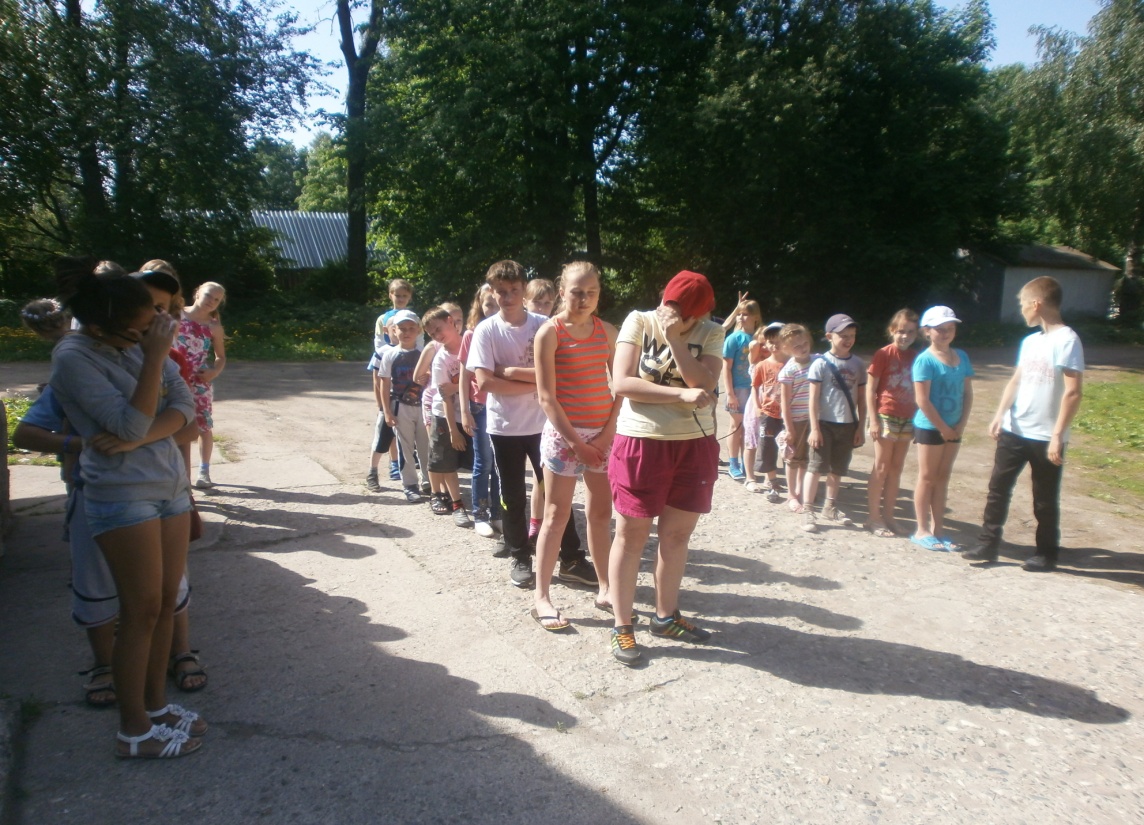 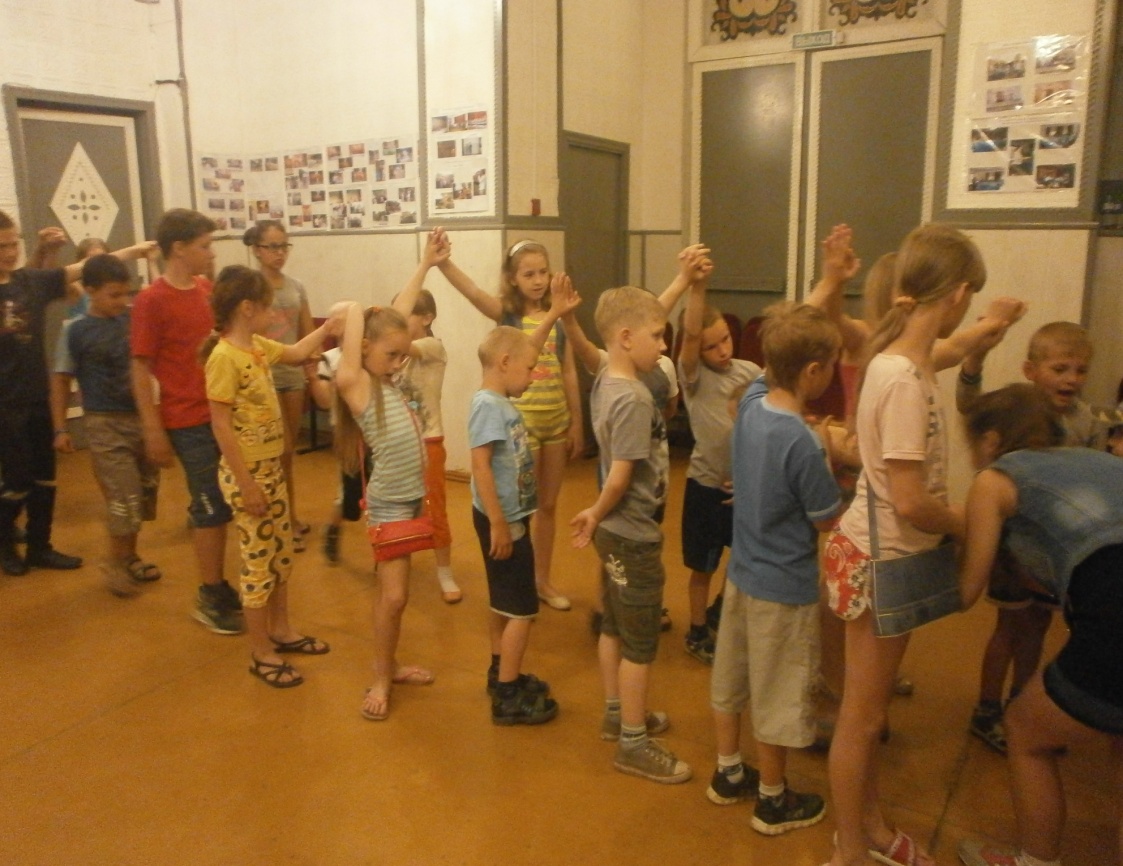 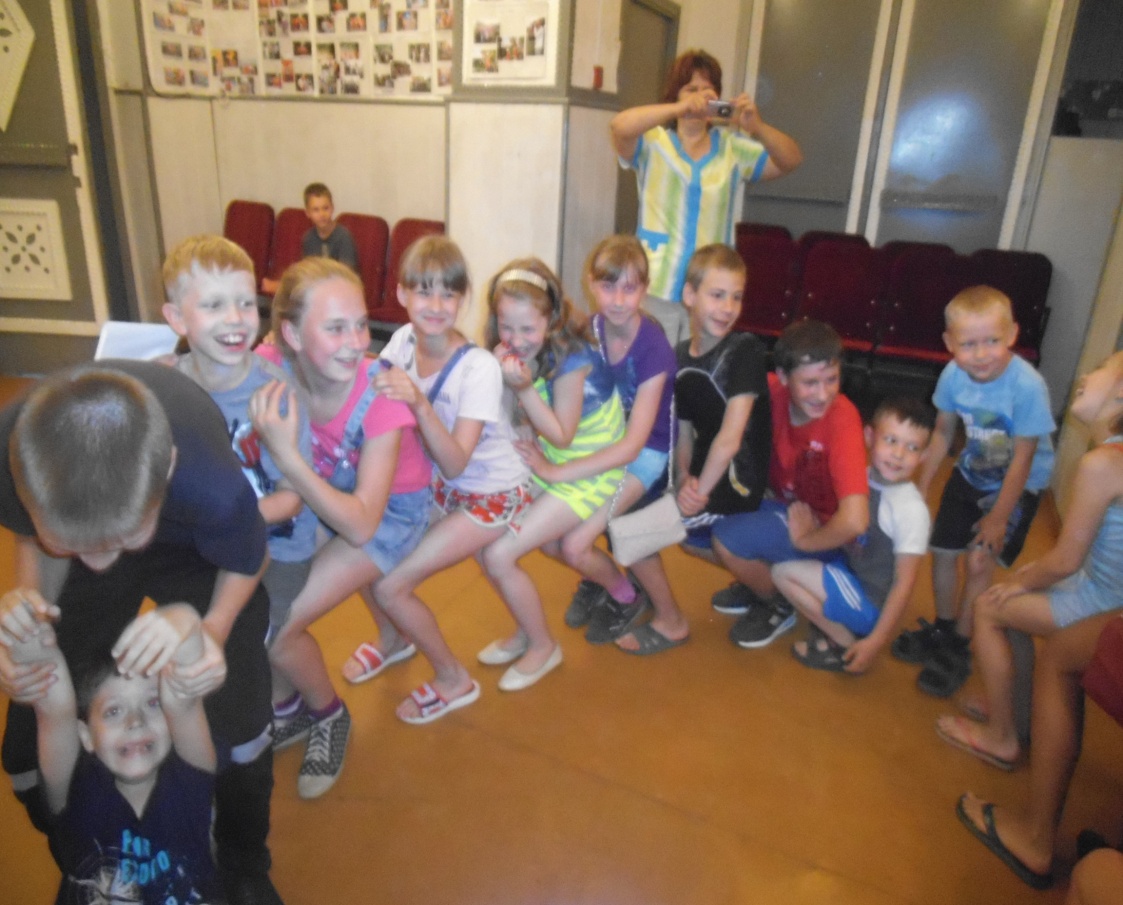 1.Полное название программыПрограмма пришкольного оздорови-тельного лагеря «РМИД» с профильным отрядом  на базе МОУ «Шухободская основная образовательная школа»2.Цель программыОрганизация отдыха и оздоровления обучающихся школы в летний период.3.Направление деятельностиФизкультурно-оздоровительная деятельностьРазвитие творческого потенциала4.Краткое содержание программыПрограмма содержит: мероприятия, реализующие программу; ожидаемые результаты и условия реализации; приложения5.Место реализацииПришкольный оздоровительный лагерь с дневным пребыванием в с. Шухободь6.Количество, возраст обучающихся. учащихся с 7 до 15 лет.7.Сроки проведения2 июня- 26июня 2014 годаНаправления деятельностиФормы работыОжидаемый результатСпортивно-оздоровительнаяУтренняя зарядка. Воздушные и солнечные ванны.Подвижные игры.Соревнования.Викторины.Пропаганда и формирование здорового образа жизни. Улучшение физического состояния учащихся.Увеличение двигательной активности.Укрепление физического здоровья детей.Развитие творческого потенциалаТворческие дела: конкурсы рисунков, плакатов, песен, сказок, загадок, стихов и т.д. Выпуск бюллетеней о жизни в лагере.Развитие творческих способностей учащихся...ПатриотическаяКонкурсы рисунков, чтецов, викторины, презентацииФормирование гармоничной личности, обладающей качествами гражданина-патриота своей Родины. Диагностико-аналитическаяДиагностико-аналитическаяПолучение информации о самооценке учащихся и картины эмоционального состояния детей.Направления деятельностиФормы работыОжидаемый результатСпортивно-оздоровительнаяУтренняя зарядка. Воздушные и солнечные ванны.Подвижные игры.Соревнования.Викторины.Пропаганда и формирование здорового образа жизни. Улучшение физического состояния учащихся.Увеличение двигательной активности.Укрепление физического здоровья детей.Развитие творческого потенциалаТворческие дела: конкурсы рисунков, плакатов, песен, сказок, загадок, стихов и т.д. Выпуск бюллетеней о жизни в лагере.Развитие творческих способностей учащихся...ПатриотическаяКонкурсы рисунков, чтецов, викторины, презентацииФормирование гармоничной личности, обладающей качествами гражданина-патриота своей Родины. Диагностико-аналитическаяДиагностико-аналитическаяПолучение информации о самооценке учащихся и картины эмоционального состояния детей.№ п/пСроки проведенияНаименования мероприятий102.06.2014Здравствуй  лето! Здравствуй лагерь!1.Организационная часть2.Знакомство с лагерем, с планом работы3.Коммуникативные игры на знакомство «Тутти-фрутти», «Снежный ком»,«Назовись»4. Оформление отрядных уголков, стенных газет5. «Планета детства, или день воздушного шарика»203.06.2013.ДЕНЬ БЕЗОПАСНОСТИ1. Беседа «Правила пожарной  и дорожной безопасности» (инструктаж)2. «Весёлые пожарные» интеллектуально-спортивная игра2. Игры на выявление лидеров «Верёвочка», «Карабас»3. Игры на сплочение коллектива «Зоопарк – 1», «Казаки-разбойники», «Да» и «Нет» не говори!», «Хвост дракона», «Зоопарк-2»4.Конкурс плакатов по профилактике вредных привычек304.06.2013.«СЕЛО МОЁ РОДНОЕ»1. «Милый сердцу уголок» конкурс рисунков о селе2. «Уголок живой природы» познавательная игра3. «Следствие ведут отряды» спортивно- познава-тельная игры4.Трудовой десант405.06.2013.«ДЕНЬ РЕСПУБЛИКИ «РМИД»1.Мистер и Мисс Лето 20142. «Здравствуй друг!» спортивно- развлекательная программа3.Конкурс рисунков «Мы за здоровый образ жизни»506.06.2013«ЧТО ЗА ПРЕЛЕСТЬ ЭТИ СКАЗКИ»1. «По лукоморью» литературное путешествие2. «Герои сказок Пушкина» конкурс рисунков для начальной школы3. «Что в имени тебе моем?» викторина для средней школы.4. «Сказочный спортивный чемпионат»607.06.2013«ДЕНЬ ИНДЕЙЦА»1.Развлекательно- танцевальная программа2.Спортивные развлечения «Индейские старты»709.06.2014«ЛЮБЛЮ ТЕБЯ МОЯ РОССИЯ»1. «Я люблю тебя, Родина светлая…» конкурс чтецов2. «Тихая моя Родина» -электронная презентация3.Спортивно-экологический праздник810.06.2014«ЛЮБЛЮ ТЕБЯ МОЯ РОССИЯ»1. «Что вы знаете о своей Родине» викторина2. «Родина моя» конкурс рисунков на асфальте3. Беседа, посвященная Дню независимости Российской Федерации (Приложение 3)911.06.14«ОЛИМПИАДА 2014»1. «Веселые олимпийские игры» (Приложение 1)2. Составление лагерной книги «Гиннеса»3.Конкурс плакатов1013.06.14«ЗНАЙТЕ ПРАВИЛА ДВИЖЕНИЯ, КАК ТАБЛИЦУ   УМНОЖЕНИЯ»«Дорожный патруль» познавательно- игроваяпрограмма.«Осторожно, дети! «-конкурс коллажей1114.06.14«ДЕНЬ ТРЕХ «С» (смелые, смекалистые, спортивные)»Спортивные эстафеты«Счастливый случай»Спортивный аукцион.1216.06.14«ДЕНЬ ТВОРЧЕСТВА»1.Игра  «Завхоз» (спортивно-развлекательная игра)2.Творческие конкурсы по номинациям-«Лучший танец»;-«Лучшая песня»;-«Лучший писатель»;-«Лучший художник».1317.06.14« ДЕНЬ ДРУЖБЫ»1.Анкета «Что значит быть настоящим другом»2.Конкурсная программа « Мы с приятием вдвоем….»3. «Джунгли зовут» спортивные эстафеты1418.06.14«ДЕНЬ ПАРОДИЙ»1. «Шоу эстрадных звёзд»2. Игра  «Путешествие по станциям» (Приложение 2)1519.06.14«СКАЗОЧНЫЙ ДЕНЬ»1.Страна загадок и чудес» литературная игра2. «Сказочная викторина»3.Весёлые старты с героями сказок1620.06.14«ДЕНЬ ПАМЯТИ»1.  «Нам не забыть ту роковую дату» - час памяти2.Трудовой десант ( уборка у памятника )1721.06.14             «АЛЛО! МЫ ИЩЕМ ТАЛАНТЫ!»1.КТД «Алло! Мы ищем таланты!»2. Подвижные игры1823.06.14   «ДЕНЬ КОСМИЧЕСКИХ ФАНТАЗИЙ»1. « Летний лагерь на другой планете»- творческий конкурс.2.  «Космические состязания»1924.06. 14«ДЕНЬ ПУТЕШЕСТВИЙ»Поездка в «Ледовый дворец»2025.06.14«ДЕНЬ ТЕАТРА»1.Видео- экскурсия в Большой театр2. КТД «Театральный фейерверк»3.Подвижные игры на стадионе2126.06.14«ДЕНЬ ЗАКРЫТИЯ ЛАГЕРНОЙ СМЕНЫ»1.Игра «Кладоискатели»2. «Сказочная лавка»ВводнаядиагностикаНачало смены. Выяснение пожеланий и предпочтений, первичное выяснение психологического климата в детских коллективах:- анкетирование;- беседы в отрядах;- планерки администрации лагеря и воспитателей.ПошаговаядиагностикаЦветопись по результатам мероприятий и дел лагеря.Беседы на отрядных сборах.Форум лагеря (вынесение проблемы, идеи, события в общее обсуждение)ИтоговаядиагностикаАнкетированиеТворческий отзыв (рисунок « Наш лагерь»)Беседы в отрядах ЦветописьОбщий форум (фабрика достижений лагеря)